Department of Student Activities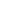 CALL MEETING TO ORDERMeeting was called to order at 11:00am.ASCERTAINMENT OF QUORUM A majority quorum must be established to hold a bona fide meeting Members present: Director Urias and Senator Makrai. Members absent: Manager Landon and Senator Moore. 2/4 members present, quorum is not established and a bonafide meeting cannot be held.CORRECTIONS TO THE MINUTESThe Senate will consider any corrections to the minutes from the meeting held on Friday, July 8, 2022.Unable to vote due to lack of quorum.PUBLIC COMMENTThis segment of the meeting is reserved for persons desiring to address the Body on any matter of concern that is not stated on the agenda. A time limit of three (3) minutes per speaker and fifteen (15) minutes per topic shall be observed. The law does not permit any action to be taken, nor extended discussion of any items not on the agenda. The Body may briefly respond to statements made or questions posed, however, for further information, please contact the BCSGA Vice President for the item of discussion to be placed on a future agenda. (Brown Act §54954.3)NoneREPORTS OF THE ASSOCIATIONThe chair shall recognize any officer of the association, including the BCSGA Advisor, to offer a report on official activities since the previous meeting and make any summary announcements deemed necessary for no longer than three minutes, save the advisor, who has infinite time. Director UriasManager LandonSenatorsBCSGA Advisors CONSENT AGENDAAll items listed under the consent calendar are considered to be non-controversial by the body and will be enacted by one motion without discussion unless a member of the body calls an item(s) for a separate vote. Items called into question from the body will be considered after the conclusion of new business.ACTION ITEM: $760 from TA100-Student Life for BC Catering OSL/SGA Training Day One and Two.ACTION ITEM: $580 from TA100-Student Life for Amazing Bounce in Delano.ACTION ITEM: $200 from TA100-Student Life for BC Catering Uvalde School Memorial 6/21.ACTION ITEM: $580 from TA100/TA200 -Student Life for Webinar 500 License.ACTION ITEM: $1,200 from TA100-Student Life for Paradise Balloon Designs for New Student Convocation.ACTION ITEM: $820 from TA100-Student Life for BCSGA Student Services Program Sticker.ACTION ITEM: $380 from TA100-Student Life for Movie License for 127 Hours.Unable to vote due to lack of quorum.NEW BUSINESSItems listed have not already been discussed once and thus are considered for approval by the Body.DISCUSSION: Welcome week SGA booths sign up.Please sign up for Welcome Week booths. This is a chance to recruit new members since we are so short handed.DISCUSSION: Welcome week activities.Reviewed plans for Welcome Week activities, looking for participants.DISCUSSION: BCSGA/OSL polos.Possibly coming soon.OLD BUSINESS The Chair shall recognize in turn BCSGA Officers requesting the floor for a period not to exceed one minute. DISCUSSION: Homecoming theme and events.Lots of good ideas, just waiting on which one to settle on.ANNOUNCEMENTSThe Chair shall recognize in turn BCSGA Officers requesting the floor for a period not to exceed one minute. None.ADJOURNMENTMeeting was adjourned at 11:18am.Friday, July 22, 202211:00 a.m.- 12:00 p.m.Zoom Meeting ID: 967 1526 6149https://cccconfer.zoom.us/j/96504179517?pwd=NFMrVmVIU2V6eHdrWExtamJHYldzdz09